Праздник Осени1.Наша осень, правда, золотая! Как её иначе назову?Листья потихоньку облетаяУстилают золотом траву.2.Осень скверы украшаетРазноцветною листвойОсень кормит урожаемПтиц, зверей и нас мс тобой.3.Торопится осень закончить дела:Старательно землю дождем полила, про птиц не забыла – на юг проводила,В полях и садах урожай собрала.4.Осень - славная пора!Любит осень детвора.Сливы, груши, виноград – Всё поспело для ребят!Ведущий: постаралась природа, снабдила нас вкусными овощами и фруктами, а хозяюшки (наши мамы и бабушки, тети и соседки) постарались всё сберечь, заготовить в зиму.Сегодня с нами на празднике хозяюшка Даша.Игра «Украшаем дерево».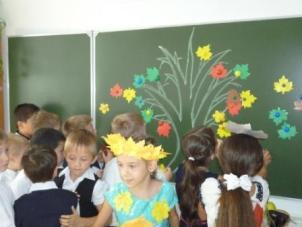 Даша. Осень! славная пора!Любит осень детвора.Здравствуй! Здравствуй, осень!Приходи на праздник к нам.Очень, очень просим.Здесь мы праздник радостныйВесело встречаем:Приходи, мы ждем тебя,Осень золотая…Ведущий: друзья, давайте Осень позовем, скажем дружно: «Тебя мы осень в гости ждем!»Осень: добрый день, мои друзья!Заждались вы все меня?Лето жаркое стояло – долго власть не уступало,Но всему приходит срок – Я явилась на порог!Ведущий: здравствуй, осень! здравствуй, осень! Хорошо, что ты пришла.У тебя мы спросим, осень,Что в подарок принесла?Осень. Принесла я вам муки.Дети. Значит, будут пироги.Осень. Принесла вам гречки.Дети. Будет каша в печке.Осень. Принесла вам овощей.Дети. Для супа и для щей.Осень. Принесла вам меда полную колоду.Дети. Ты и яблок, ты и меду, ты и хлеба принесла!Песня «Кап-кап».Осень. Нравится мне, ребята, ваша осенняя песенка. Жаль только, рядом нет моих братьев.- Ребята, а кто братья у Осени?Сентябрь. Ясным утром сентябряХлеб молотят сёла,Мчатся птицы за моряИ открылась школа.Октябрь. Дни октябрьские минут.Станут голыми леса,Скоро птицы нас покинут,Их умолкнут голоса.Ноябрь. Стало небо серым в ноябре.Часто дождик сыплет на дворе.Птицы стаями на юг от нас летят.И деревья облетевшие стоят.Загадки об овощах.Как надела сто рубах,Захрустела на зубах.(Капуста) Красна девицаСидит в темнице,А коса на улице.(Морковь)Голова на ножке, в голове горошки.(Горох) Наши поросятки выросли на грядке,К солнышку бочком, хвостики крючком.Эти поросятки играют с нами в прятки.(Огурцы) За кудрявый хохолокЛису из норки поволок.На ощупь - очень гладкая,На вкус - как сахар сладкая.(Морковь) Что без боли и без печали доводит до слез?(Лук) Вверху зелено, внизу красно,В землю вросло.(Свекла) Сто одежек -Все без застежек.(Капуста) Пришел барин с грядки, весь в заплатках, кто ни взглянет, всяк заплачет.(Лук) Над землей трава,Под землей бордовая голова.(Свекла) Кругла, а не луна, бела, а не бумага, с хвостиком, а не мышь. (Репа)Ведущий. За лесами, за лугамиРаздается в поле гром:Это тракторы плугамиПашут легкий чернозем.На широкие долиныВышли новые машины:Глянь в раскрытое окно – Сеют сеялки зерно.- А что вырастет из зерна?Ведущий: долгий путь хлебушка на стол. Сначала потрудятся рабочие (они подготовят тракторы и комбайны), потом придут хлебопашцы (они будут сеять, убирать зерно). Потом собранный урожай попадет к мельнику, который смолотит зерно в муку, а потом к пекарю на хлебозавод. И в результате получится вот такой румяный каравай.Сценка про каравай.В нашу школу  на  машинеКаравай  приехал  ныне,В  круг  вставай  каравай,Кого  хочешь ─ выбирай!Каравай: Пекаря!Он  не  грел  на  печке  бок─Каравай  ребятам  пёк.Пекарь,  с  нами  поиграй,Кого  хочешь ─ выбирай!Пекарь: Мельника!Не  молол  он  чепуху,А  смолол  зерно  в  муку!Мельник,  с  нами  поиграй,Кого  хочешь ─ выбирай!Мельник: Хлебопашца!Он  в  тенёчке  не  лежал,А  хлеба  растил  и жал!Хлебопашец, в  круг  вставай,Кого  хочешь─  выбирай!Хлебопашец: Рабочего!Он  приехал  к  нам  с  дарами!Тягачами,  тракторами!А  награда ─ урожай!Всех  на  праздник  приглашай!Дети: Слава  урожаю  в  закромах!Слава  караваю  на  столах!Слава, слава дружным рукамСлава  труженикам!Песня «Что нам осень принесет».Игра «Собери колоски».Даша. Собирают осенью урожай плодов. Много людям радости после всех трудов.Игра «Собери картошку».Сценка «Хозяйка однажды с базара пришла».Хозяйка однажды с базара пришла,
Хозяйка с базара домой принесла:
Картошку,
Капусту,
Морковку,
Горох,
Петрушку и свеклу.
Ох!..
Вот овощи спор завели на столе -
Кто лучше, вкусней и нужней на земле:
Картошка?
Капуста?
Морковка?
Горох?
Петрушка иль свекла?
Ох!..
Хозяйка тем временем ножик взяла
И ножиком этим крошить начала:
Картошку,
Капусту,
Морковку,
Горох,
Петрушку и свеклу.
Ох!..
Накрытые крышкою, в душном горшке
Кипели, кипели в крутом кипятке:
Картошка,
Капуста,
Морковка,
Горох,
Петрушка и свекла.
Ох!..
И суп овощной оказался не плох!Игра «Борщ – компот».Игра «Назови 6 овощей-6 фруктов. Сценка «Веселый огород».Учитель.Над лугами рассвело,Спрятались туманы.Ну а солнце тут как тут:Припекает грядки,Смотри, как плоды растут,Всё ли здесь в порядке…Вот шагает к нам арбуз –СпелыйСахарный арбуз,Гордый,  Руки в боки,Круглый,Толстощекий.Арбуз. Я, друзья, недаром гордый:Сверху я зелёный, твердый,Но зато внутри –Веселей зари.Не разбейте ненароком –Брызну красным сладким соком.Дети. Не хвались, Арбуз,Не гордись, Арбуз!Может, ты ещёНе хорош на вкус.Скоро мы тебяВновь проведаем,И попробуем,И отведаем!...Учитель. Поглядите –Вот кочан,Вот кочан капусты:Сто одежек и тюрбан,И внутри не пусто!Кочан. Я, друзья, кочан капустныйНеобыкновенно вкусный.Я с макушки побелел,Я уже вполне поспел.Хоть варите,Хоть солите,Поступайте, как хотитеЯ хрустящ и свеж –Режь ножом и ешь!Дети. Молодой Кочан,Дорогой Кочан,Не тужи – тебяМы положим в чан,И засолим в прок,И наварим щей,Подадим на стол,Угостим друзей.Учитель. Гляньте-ка на двух подруг,На красные обновки…Шире круг!Шире круг!Танцуют две морковки!Морковки. Мы нарядны и стройныИ, конечно, всем нужны…Всем мы дороги и любы.Поострее были б зубы.Нет, не всяким едокамМы, морковки, по зубам…Дети. Вы, Морковочки, вкусны,Вы, Морковочки, сочны,Вас, Морковки дорогие,Есть мы будем до весны.Во дворе и за столомСладим с вами, разгрызем!Учитель. Слышите?Смеётся лукИ говорит:«Потеха!»Отчего ты,Милый друг,Давишься от смеха?Лук. Не морковь я,Нет, я – злюка!Стоит вам отведать лука Слезы потекут рекой,Я на грядке самый злой!Дети. Не сердись, Лучок,Не ершись, Лучок,Все мы любим лук,Полезай в горшок.Будет суп вкуснейИ салат – острей.Ты по вкусу нам –Полезай скорей!Учитель.Это что за молодецИ кто его подружка?Это толстый огурецИ тонкая петрушка.Огурец.Я превосходный огурец –Зеленый,  Крупный, Сладкий.Мне надоело, наконец,Лежать на черной грядке!А что вы скажете о ней?Не правда ли, дурнушка?А хвост?Мышиного длинней!Ни дать, ни взять –Петрушка!Дети.Не сердись, Огурец,Не бранись, Огурец,Мы в лукошкоПоложим тебя,Молодец, ну чего ты в подружкеДурного нашел?Не пора ли тебе и ПетрушкеНа стол?Учитель.  А вот, уставясь в облака.Подсолнечник идет…ПриятельТы не высокаГлядишь на огород?Подсолнечник. Я не занесся высоко,Я нос не задираю…Вы думаете, мне легкоКормить воронью стаю?Вороны надо мной снуют,Клюют без передышки…А где же семечки возьмутВот эти ребятишки?Дети. Не страдай, Подсолнух,Не скучай, Подсолнух,Дай нам семечек твоихЧерных,Сладких,Полных…Рады мы тебе помочь,Слышите, обжоры?От Подсолнечника прочьУлетайте, воры!Учитель. Вот, кряхтя от груза,Идет к нам кукуруза.Что желаешь, труженица?Кукуруза. Дождь мне нужен проливной –Истомил нещадный зной,Голова кружится.Дети.  Дождик длинноногий,Ступай на все дороги!Учитель. Капля, капля,Кап-кап-кап…Кто не вымок,Кто не слаб,Становись в хоровод!В пляс –Веселый огород!Песня «Веселый огород».Ведущий. Давайте поиграем в игру «Небылицы». На вопрос вы должны отвечать «Вы правы!» или «Вы не правы!».1.   Если листик желто-красный к вам      Упал, под ноги прямо,       Кто-то скажет это лето,       Мы ответим!    («Вы не правы»)2.    Что за время года, чудо,        Облетели листья вовсе        Кто- то скажет? Это осень!        Ну конечно, же!  («Вы правы»)3.      Если дождик и туманы,         Если грустно и тоскливо,           Нужно просто улыбнуться!         Ну конечно, же!   («Вы правы»)4.      Красоты такой не встретишь,         В зиму, лето иль весною.         Осень время ярких красок,           Ну конечно, же!   («Вы правы»)5.      Все ругают время года,         Может сразу Зиму лучше,         Всем ведь Осень не по нраву?         Что ответите, Вы вместе?          Мы ответим!  («Вы не правы»)Ведущий. Нынче день такой хороший,Весь от листьев золотой.По пустым аллеям паркаМы пройдем не торопясь.Пусть танцует в платье яркомОсень свой прощальный вальс!Танец осенних листьев.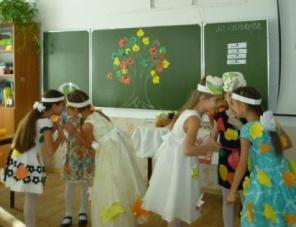 Царица Осень. Славно мы попраздновали сегодня. Да, разная я бываю – веселая и грустная, солнечная и пасмурная, с дождичком и мокрым снегом, с холодными ветрами и заморозками. Но я очень рада, что вы любите меня за щедрость, за красоту, за редкие, но славные теплые денечки. Спасибо за то, что пришли сегодня на наш чудесный праздник в сказочном осеннем царстве.Песня «Светит солнце ласково».